All Employee Diversity, Equity and Inclusion (DEI) Survey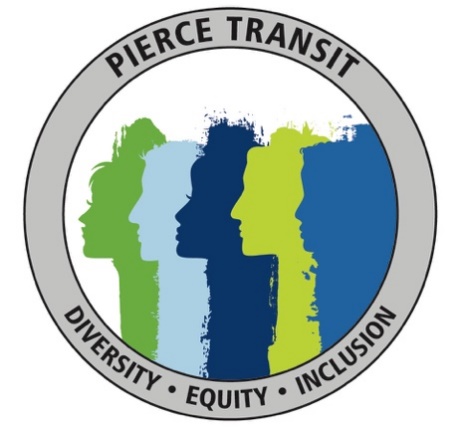 Intent: To provide PT employees an opportunity to voice their ideas and/orconcerns regarding the agency’s Diversity, Equity, and Inclusion Program. This survey will be utilized to conduct an analysis of gaps within the agency and identify steps to mitigate these gaps.Instructions: Please answer the questions below and drop the survey in the inbox next to Employee Services’ door (located across the elevator of the Administration Building).What is your current age (in years)?Please indicate the gender/gender identity with which you identify.Man WomanTransgender/Gender Non-ConformingNon-BinaryPrefer not to answerPlease indicate the racial or ethnic groups with which you identify. (Select all that apply.)African American/BlackAsian American/AsianHispanic/Latino/a/x Middle Eastern/North AfricanNative American/Alaskan NativeNative Hawaiian/Other Pacific IslanderWhite Prefer not to answer Other (Please specify): ________What is your highest level of education or certification?High school diploma or GED Two-year college degree (Associate’s)Four-year college degree (Bachelor’s) Master’s degree or higherCertification:________________Which best represents your role at Pierce Transit?Front-line staffSupervisor/ManagerExecutive DirectorHow important do you think the DEI committee work is to Pierce Transit?Low importanceModerate importanceVery important I don’t know what the committee doesWhen you have new ideas and suggestions, do you feel comfortable speaking up? Do you feel your ideas are welcomed? What is the best way for you to share concerns or ideas with the DEI Committee?How satisfied or dissatisfied are you with the overall culture that you have experienced at Pierce Transit within the past 12 months? Very dissatisfiedDissatisfiedNeither Dissatisfied nor SatisfiedSatisfied Very satisfiedFor the following pairs, check the box next to the characteristics which best describes the culture at Pierce Transit. The focus is on getting straight to business  Building relationships Survival of the fittest			     Working together Communication is blunt 			     Diplomatic Decisions are made from the top down	     Everyone has the opportunity to give input  There are rigid guidelines		 	     Creative thinking is encouragedFocus is on immediate results		     Future growthI feel I belong at Pierce TransitStrongly disagreeDisagreeNeither agree nor disagreeAgreeStrongly agreeI have considered leaving Pierce Transit because I felt isolated or unwelcomed.Strongly disagreeDisagreeNeither agree nor disagreeAgreeStrongly agreePierce Transit provides sufficient programs and resources to foster the success of a diverse staff.Strongly disagreeDisagreeNeither agree nor disagreeAgreeStrongly agreeI have to work harder than others to be valued equally at Pierce Transit.Strongly disagreeDisagreeNeither agree nor disagreeAgreeStrongly agreeHow do you stay informed about career enhancement opportunities offered at Pierce Transit (career advancement, committee memberships, project involvement, etc.?What barriers make it challenging for you to achieve professional goals?During the past 12 months at Pierce Transit, how often have you interacted in a meaningful way with people who are of a different race or ethnicity than your own?NeverSeldomSometimesOftenVery oftenIn general, over the past 12 months, have you felt that you have been negatively impacted by systems or policies at Pierce Transit due to your race, ethnicity, gender or gender identity?  Yes NoIn general, over the past 12 months, have you felt that you have been negatively impacted by other employees at Pierce Transit due to your race, ethnicity, gender or gender identity?  Yes NoDo you notice or feel the effects of any form of racism, exclusion or otherwise “unequal treatment” in the following areas? Allocation of resources/fundingAccess to mentors/leadersTraining opportunitiesMethod of delivery of TrainingAgency PoliciesAgency hiring practicesAgency communicationOpportunity for advancementSafe environment through which to bring up issuesOther (please explain:)___________________________Is there anything else you would like to share?